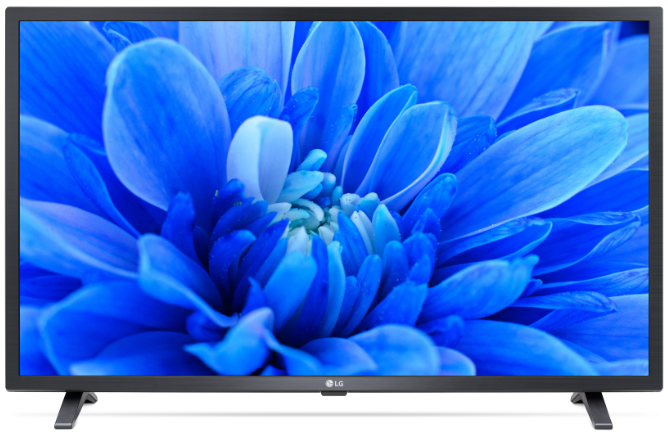 32LM550BPLB |  32"32LM550BPLB |  32"32LM550BPLB |  32"32LM550BPLB |  32"32LM550BPLB |  32"KLÍČOVÉ VLASTNOSTIKLÍČOVÉ VLASTNOSTIVÝHODY PRO ZÁKAZNÍKAVÝHODY PRO ZÁKAZNÍKAVÝHODY PRO ZÁKAZNÍKAHD rozlišení / Dynamické barvyHD rozlišení / Dynamické barvyNádherný obraz plný detailů Nádherný obraz plný detailů Nádherný obraz plný detailů Nahrávání TV vysílání na externí USB / HDDNahrávání TV vysílání na externí USB / HDDMožnost nahrávání TV programu a přehrávání obsahu z USB / HDDMožnost nahrávání TV programu a přehrávání obsahu z USB / HDDMožnost nahrávání TV programu a přehrávání obsahu z USB / HDDTime MachineTime MachineMožnost opožděného sledování TV pořaduMožnost opožděného sledování TV pořaduMožnost opožděného sledování TV pořaduVirtual surroundVirtual surroundKompletní tunerová výbava DVB-T2 / C / S2Kompletní tunerová výbava DVB-T2 / C / S2Kompletní tunerová výbava DVB-T2 / C / S2SMART SHARESPECIFIKACEPřipojení mobilního telefonuNeSMART TV (webOS)NeNeDLNANeRozlišení1366x7681366x768Miracast/WiDiNeÚhlopříčka 32“ (80 cm)32“ (80 cm)WiFiNePanelDirect LEDDirect LEDNahrávání TV vysíláníAnoLokální stmíváníNeNePřipojení klávesnice, myšiNeDynamické PMI500 (50 Hz)500 (50 Hz)BluetoothNeWide Color GamutNeNeBezdrátová zvuková synchronizace / ARCNe / NeDVB-T2 / DVB-C / DVB-S2Ano / Ano / AnoAno / Ano / AnoPodpora repro WiSANeHDR10 PRO / Dolby Vision / HLGNe / Ne / NeNe / Ne / NeWebový prohlížeč / HbbTVNe / NeTechnicolor HDR / HFR 2KNe / NeNe / NeHEVC (H.265 kodek) / VP9 / 2K UpscalerAno / Ano / AnoAno / Ano / AnoDTS dekodér / DTS Virtual:XNe / NeNe / NeSystém reproduktorů2.02.0KONEKTORY Hudební výkon10 W10 WRF vstup2One Touch Sound TuningNeNeKomponentní vstup + Audio vstup1Magický ovladačNeNeOptický výstup1Line out0PARAMETRYLAN konektor0Spotřeba energie, (TV / Stand-by)31 / 0,5 W31 / 0,5 WCI Slot1Energetická třídaA+A+HDMI 1.42Držák na stěnu / VESALSW240 / 200x200LSW240 / 200x200USB1Rozměry TV – balení (šxvxh)812x510x142 mm812x510x142 mmSluchátkový výstup0Rozměry TV – bez stojanu (šxvxh)736x437x82,9 mm736x437x82,9 mmRozměry TV – se stojanem (šxvxh)736x464x180 mm736x464x180 mmHmotnost (TV / balení)4,7 / 5,94,7 / 5,9